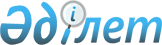 О районном бюджете на 2013-2015 годы
					
			Утративший силу
			
			
		
					Решение маслихата Созакского района Южно-Казахстанской области от 21 декабря 2012 года № 61. Зарегистрировано Департаментом юстиции Южно-Казахстанской области 29 декабря 2012 года № 2196. Утратило силу в связи с истечением срока применения - (письмо Созакского районного маслихата Южно-Казахстанской области от 11 февраля 2014 года № 50)      Сноска. Утратило силу в связи с истечением срока применения - (письмо Созакского районного маслихата Южно-Казахстанской области от 11.02.2014 № 50).      Примечание РЦПИ.

      В тексте документа сохранена пунктуация и орфография оригинала.

      В соответствии с пунктом 2 статьи 9, с пунктом 2 статьи 75 Бюджетного кодекса Республики Казахстан от 4 декабря 2008 года, подпунктом 1) пункта 1 статьи 6 Закона Республики Казахстан от 23 января 2001 года «О местном государственном управлении и самоуправлении в Республике Казахстан» и решением Южно-Казахстанского областного маслихата от 7 декабря 2012 года № 9/71-V «Об областном бюджете на 2013-2015 годы», зарегистрированного в Реестре государственной регистрации нормативных правовых актов за № 2172 Созакский районный маслихат РЕШИЛ:



      1. Утвердить районный бюджет Созакского района на 2013-2015 годы согласно приложениям 1, 2, 3 соответственно, в том числе на 2013 год в следующих объемах:

      1) доходы - 6 649 648 тысяч тенге, в том числе по:

      налоговым поступлениям - 3 809 092 тысяч тенге;

      неналоговым поступлениям - 308 574 тысяч тенге;

      поступлениям от продажи основного капитала - 5 470 тысяч тенге;

      поступлениям трансфертов – 2 526 512 тысяч тенге;

      2) затраты – 6 787 771 тысяч тенге;

      3) чистое бюджетное кредитование – 5 680 тысяч тенге, в том числе:

      бюджетные кредиты – 9 883 тысяч тенге;

      погашение бюджетных кредитов - 4 200 тысяч тенге;

      4) сальдо по операциям с финансовыми активами - 0 тенге, в том числе:

      приобретение финансовых активов - 0 тенге;

      поступления от продажи финансовых активов государства -0 тенге;

      5) дефицит (профицит) бюджета – -143 803 тысяч тенге;

      6) финансирование дефицита (использование профицита) бюджета – 143 803 тысяч тенге, в том числе:

      поступление займов - 9 883 тысяч тенге;

      погашение займов - 2 699 тысяч тенге;

      используемые остатки бюджетных средств - 136 622 тысяч тенге.

      Сноска. Пункт 1 в редакции решения Созакского районного маслихата Южно-Казахстанской области от 18.12.2013 № 130 (вводится в действие с 01.01.2013).



      2. Установить на 2013 год норматив распределения индивидуального подоходного налога и социального налога в размере 50 процентов в областной бюджет.



      3. Установить объем бюджетных субвенций, передаваемых из областного бюджета в бюджет района 2013 год в сумме 1 643 922 тысяч тенге.



      4. Утвердить резерв местного исполнительного органа района на 2013 год в сумме 5000 тысяч тенге.



      5. Утвердить перечень бюджетных программ развития районного бюджета на 2013 год с разделением на бюджетные программы, направленные на реализацию бюджетных инвестиционных проектов (программ), согласно приложению 4.



      6. Утвердить перечень местных бюджетных программ, не подлежащих секвестру в процессе исполнения местного бюджета на 2013 год согласно приложению 5.



      7. Утвердить перечень бюджетных программ каждого поселкового, аульного (сельского) округов районного бюджета на 2013-2015 годы согласно приложению 6.



      8. Установить на 2013 год согласно пункта 2 статьи 238 Трудового кодекса Республики Казахстан от 15 мая 2007 года гражданским служащим социального обеспечения, образования, культуры и спорта, работающим в аульной (сельской) местности, за счет бюджетных средств повышенные на двадцать пять процентов должностные оклады и тарифные ставки по сравнению с окладами и ставками гражданских служащих, занимающихся этими видами деятельности в городских условиях.



      9. Настоящее решение вводится в действие с 1 января 2013 года.

      

      Председатель внеочередной XIII

      сессии Созакского Районного маслихата      М. Ушибаев

      

      Секретарь Созакского районного маслихата   М. Исаев      

      Приложение 1

      к решению Созакского

      районного маслихата от

      21 декабря 2012 года № 61       Районный бюджет на 2013 год      Сноска. Приложение 1 в редакции решения Созакского районного маслихата Южно-Казахстанской области от 18.12.2013 № 130 (вводится в действие с 01.01.2013). 

      Приложение 2

      к решению Созакского

      районного маслихата от

      21 декабря 2012 года № 61 Районный бюджет на 2014 год

      Приложение 3

      к решению Созакского

      районного маслихата от

      21 декабря 2012 года № 61       Районный бюджет на 2015 год

      Приложение 4

      к решению Созакского

      районного маслихата от

      21 декабря 2012 года № 61       Перечень бюджетных программ развития районного бюджета на 2013 год с разделением на бюджетные программы, направленные на реализацию бюджетных инвестиционных проектов (программ)

      Приложение 5

      к решению Созакского

      районного маслихата от

      21 декабря 2012 года № 61       Перечень местных бюджетных программ, не подлежащих секвестру в процессе исполнения местного бюджета на 2013 год

      Приложение 6

      к решению Созакского

      районного маслихата от

      21 декабря 2012 года № 61       Перечень бюджетных программ каждого поселкового, аульного (сельского) округов районного бюджета на 2013-2015 года            продолжение таблицы
					© 2012. РГП на ПХВ «Институт законодательства и правовой информации Республики Казахстан» Министерства юстиции Республики Казахстан
				Категория Категория Категория Категория Сумма, тысяч тенгеКлассКлассКлассСумма, тысяч тенгеПодклассПодклассСумма, тысяч тенге1. Доходы66496481Налоговые поступления380909201Подоходный налог13187962Индивидуальный подоходный налог131879603Социальный налог11031231Социальный налог110312304Hалоги на собственность13428781Hалоги на имущество12653463Земельный налог87634Hалог на транспортные средства676595Единый земельный налог111005Внутренние налоги на товары, работы и услуги400482Акцизы38883Поступления за использование природных и других ресурсов310004Сборы за ведение предпринимательской и профессиональной деятельности50525Налог на игорный бизнес10808Обязательные платежи, взимаемые за совершение юридически значимых действий и (или) выдачу документов уполномоченными на то государственными органами или должностными лицами42471Государственная пошлина42472Неналоговые поступления30857401Доходы от государственной собственности5225Доходы от аренды имущества, находящегося в государственной собственности52206Прочие неналоговые поступления3080521Прочие неналоговые поступления3080523Поступления от продажи основного капитала547003Продажа земли и нематериальных активов54701Продажа земли54704Поступления трансфертов 252651202Трансферты из вышестоящих органов государственного управления25265122Трансферты из областного бюджета2 526 512Функциональная группа      НаименованиеФункциональная группа      НаименованиеФункциональная группа      НаименованиеФункциональная группа      НаименованиеФункциональная группа      Наименованиесумма, тысяч тенгеФункциональная подгруппа    Функциональная подгруппа    Функциональная подгруппа    Функциональная подгруппа    сумма, тысяч тенгеАдминистратор бюджетных программАдминистратор бюджетных программАдминистратор бюджетных программсумма, тысяч тенгеПрограммаПрограммасумма, тысяч тенге1111232. Затраты678777101Государственные услуги общего характера3477561Представительные, исполнительные и другие органы, выполняющие общие функции государственного управления325322112Аппарат маслихата района (города областного значения)20912001Услуги по обеспечению деятельности маслихата района (города областного значения)20462003Капитальные расходы государственных органов450122Аппарат акима района (города областного значения)103355001Услуги по обеспечению деятельности акима района (города областного значения)83490003Капитальные расходы государственного органа19865123Аппарат акима района в городе, города районного значения, поселка, аула (села), аульного (сельского) округа201055001Услуги по обеспечению деятельности акима района в городе, города районного значения, поселка, аула (села), аульного (сельского) округа189168022Капитальные расходы государственного органа118872Финансовая деятельность530459Отдел экономики и финансов района (города областного значения)530003Проведение оценки имущества в целях налогообложения500011Учет, хранение, оценка и реализация имущества, поступившего в коммунальную собственность309Прочие государственные услуги общего характера21904459Отдел экономики и финансов района (города областного значения)21904001Услуги по реализации государственной политики в области формирования и развития экономической политики, государственного планирования, исполнения бюджета и управления коммунальной собственностью района (города областного значения)21519015Капитальные расходы государственного органа38502Оборона412251Военные нужды11816122Аппарат акима района (города областного значения)11816005Мероприятия в рамках исполнения всеобщей воинской обязанности118162Организация работы по чрезвычайным ситуациям29409122Аппарат акима района (города областного значения)29409006Предупреждение и ликвидация чрезвычайных ситуаций масштаба района (города областного значения)28809007Мероприятия по профилактике и тушению степных пожаров районного (городского) масштаба, а также пожаров в населенных пунктах, в которых не созданы органы государственной противопожарной службы60003Общественный порядок, безопасность, правовая, судебная, уголовно-исполнительная деятельность511231Правоохранительная деятельность51123458Отдел жилищно-коммунального хозяйства, пассажирского транспорта и автомобильных дорог района (города областного значения)51123021Обеспечение безопасности дорожного движения в населенных пунктах5112304Образование43989891Дошкольное воспитание и обучение448381004Поддержка организаций дошкольного воспитания и обучения0464Отдел образования района (города областного значения)448381009Обеспечение дошкольного воспитания и обучения321481040Реализация государственного образовательного заказа в дошкольных организациях образования1269002Начальное, основное среднее и общее среднее образование3508651464Отдел образования района (города областного значения)3508651003Общеобразовательное обучение3430294006Дополнительное образование для детей783579Прочие услуги в области образования441957464Отдел образования района (города областного значения)190377001Услуги по реализации государственной политики на местном уровне в области образования 8897005Приобретение и доставка учебников, учебно-методических комплексов для государственных учреждений образования района (города областного значения)38648007Проведение школьных олимпиад, внешкольных мероприятий и конкурсов районного (городского) масштаба1488012Капитальные расходы государственных органов2090015Ежемесячные выплаты денежных средств опекунам (попечителям) на содержание ребенка-сироты (детей-сирот), и ребенка (детей), оставшегося без попечения родителей за счет трансфертов из республиканского бюджета9741020Обеспечение оборудованием, программным обеспечением детей-инвалидов, обучающихся на дому за счет трансфертов из республиканского бюджета8587067Капитальные расходы подведомственных государственных учреждений и организаций120926472Отдел строительства, архитектуры и градостроительства района (города областного значения)251580037Строительство и реконструкция объектов образования25158005Здравоохранение09Прочие услуги в области здравоохранения0123Аппарат акима района в городе, города районного значения, поселка, аула (села), аульного (сельского) округа0002Организация в экстренных случаях доставки тяжелобольных людей до ближайшей организации здравоохранения, оказывающей врачебную помощь006Социальная помощь и социальное обеспечение2063452Социальная помощь168776451Отдел занятости и социальных программ района (города областного значения)168776002Программа занятости23448004Оказание социальной помощи на приобретение топлива специалистам здравоохранения, образования, социального обеспечения, культуры, спорта и ветеринарии в сельской местности в соответствии с законодательством Республики Казахстан22992005Государственная адресная социальная помощь0006Жилищная помощь7664007Социальная помощь отдельным категориям нуждающихся граждан по решениям местных представительных органов6090010Материальное обеспечение детей-инвалидов, воспитывающихся и обучающихся на дому913014Оказание социальной помощи нуждающимся гражданам на дому32115016Государственные пособия на детей до 18 лет56524017Обеспечение нуждающихся инвалидов обязательными гигиеническими средствами и предоставление услуг специалистами жестового языка, индивидуальными помощниками в соответствии с индивидуальной программой реабилитации инвалида190309Прочие услуги в области социальной помощи и социального обеспечения37569451Отдел занятости и социальных программ района (города областного значения)37569001Услуги по реализации государственной политики на местном уровне в области обеспечения занятости и реализации социальных программ для населения35406011Оплата услуг по зачислению, выплате и доставке пособий и других социальных выплат1452021Капитальные расходы государственного органа71107Жилищно-коммунальное хозяйство8142091Коммунальное хозяйство248690458Отдел жилищно-коммунального хозяйства, пассажирского транспорта и автомобильных дорог района (города областного значения)19643033Развитие и обустройство инженерно-коммуникационной инфраструктуры19643472Отдел строительства, архитектуры и градостроительства района (города областного значения)229047003Проектирование, строительство и (или) приобретение жилья государственного коммунального жилищного фонда159695004Проектирование, развитие, обустройство и (или) приобретение инженерно-коммуникационной инфраструктуры69352458Отдел жилищно-коммунального хозяйства, пассажирского транспорта и автомобильных дорог района (города областного значения)0031Изготовление технических паспортов на объекты кондоминиумов02Коммунальное хозяйство467476458Отдел жилищно-коммунального хозяйства, пассажирского транспорта и автомобильных дорог района (города областного значения)321211012Функционирование системы водоснабжения и водоотведения68517058Развитие системы водоснабжения и водоотведения 252694472Отдел строительства, архитектуры и градостроительства района (города областного значения)146265005Развитие коммунального хозяйства1462653Благоустройство населенных пунктов98043123Аппарат акима района в городе, города районного значения, поселка, аула (села), аульного (сельского) округа7422008Освещение улиц населенных пунктов1884011Благоустройство и озеленение населенных пунктов5538458Отдел жилищно-коммунального хозяйства, пассажирского транспорта и автомобильных дорог района (города областного значения)90621015Освещение улиц в населенных пунктах8973016Обеспечение санитарии населенных пунктов37823018Благоустройство и озеленение населенных пунктов4382508Культура, спорт, туризм и информационное пространство4408281Деятельность в области культуры227756455Отдел культуры и развития языков района (города областного значения)70667003Поддержка культурно-досуговой работы70667472Отдел строительства, архитектуры и градостроительства района (города областного значения)157089011Развитие объектов культуры1570892Спорт84903465Отдел физической культуры и спорта района (города областного значения)84903005Развитие массового спорта и национальных видов спорта 74406006Проведение спортивных соревнований на районном (города областного значения) уровне7097007Подготовка и участие членов сборных команд района (города областного значения) по различным видам спорта на областных спортивных соревнованиях3400472Отдел строительства, архитектуры и градостроительства района (города областного значения)0008Развитие объектов спорта и туризма 03Информационное пространство74131455Отдел культуры и развития языков района (города областного значения)46356006Функционирование районных (городских) библиотек39675007Развитие государственного языка и других языков народа Казахстана6681456Отдел внутренней политики района (города областного значения)27775002Услуги по проведению государственной информационной политики через газеты и журналы 15235005Услуги по проведению государственной информационной политики через телерадиовещание125409Прочие услуги по организации культуры, спорта, туризма и информационного пространства54038455Отдел культуры и развития языков района (города областного значения)11515001Услуги по реализации государственной политики на местном уровне в области развития языков и культуры8170010Капитальные расходы государственного органа140032Капитальные расходы подведомственных государственных учреждений и организаций3205456Отдел внутренней политики района (города областного значения)34063001Услуги по реализации государственной политики на местном уровне в области информации, укрепления государственности и формирования социального оптимизма граждан11813003Реализация мероприятий в сфере молодежной политики22000006Капитальные расходы государственного органа250032Капитальные расходы подведомственных государственных учреждений и организаций0465Отдел физической культуры и спорта района (города областного значения)8460001Услуги по реализации государственной политики на местном уровне в сфере физической культуры и спорта6020004Капитальные расходы государственного органа0032Капитальные расходы подведомственных государственных учреждений и организаций244010Сельское, водное, лесное, рыбное хозяйство, особо охраняемые природные территории, охрана окружающей среды и животного мира, земельные отношения2519831Сельское хозяйство121065454Отдел предпринимательства и сельского хозяйства района (города областного значения)1751099Реализация мер по оказанию социальной поддержки специалистов1751477Отдел сельского хозяйства и земельных отношений района (города областного значения)1165099Реализация мер по оказанию социальной поддержки специалистов1165472Отдел строительства, архитектуры и градостроительства района (города областного значения)69481010Развитие объектов сельского хозяйства 69481473Отдел ветеринарии района (города областного значения)41862001Услуги по реализации государственной политики на местном уровне в сфере ветеринарии8441003Капитальные расходы государственных органов1234005Обеспечение функционирования скотомогильников (биотермических ям) 11060006Организация санитарного убоя больных животных300007Организация отлова и уничтожения бродячих собак и кошек2017008Возмещение владельцам стоимости изымаемых и уничтожаемых больных животных, продуктов и сырья животного происхождения1896009Проведение ветеринарных мероприятий по энзоотическим болезням животных15494010Проведение мероприятий по идентификации сельскохозяйственных животных1420477Отдел сельского хозяйства и земельных отнашений района (города областного значения)6806001Услуги по реализации государственной политики на местном уровне в сфере сельского хозяйства и земельных отношений6806003Капитальные расходы государственных органов06Земельные отношения9408463Отдел земельных отношений района (города областного значения)8258001Услуги по реализации государственной политики в области регулирования земельных отношений на территории района (города областного значения)6458004Организация работ по зонированию земель1500007Капитальные расходы государственных органов300477Отдел сельского хозяйства и земельных отнашений района (города областного значения)1150008Работы по переводу сельскохозяйственных угодий из одного вида в другой650010Организация работ по зонированию земель5009Прочие услуги в области сельского, водного, лесного, рыбного хозяйства, охраны окружающей среды и земельных отношений121510473Отдел ветеринарии района (города областного значения)121510011Проведение противоэпизоотических мероприятий12151011Промышленность, архитектурная, градостроительная и строительная деятельность360422Архитектурная, градостроительная и строительная деятельность36042472Отдел строительства, архитектуры и градостроительства района (города областного значения)36042001Услуги по реализации государственной политики в области строительства, архитектуры и градостроительства на местном уровне19148013Разработка схем градостроительного развития территории района, генеральных планов городов районного (областного) значения, поселков и иных сельских населенных пунктов13983015Капитальные расходы государственных органов291112Транспорт и коммуникации1056651Автомобильный транспорт105665458Отдел жилищно-коммунального хозяйства, пассажирского транспорта и автомобильных дорог района (города областного значения)105665022Развитие транспортной инфраструктуры13179023Обеспечение функционирования автомобильных дорог9248613Прочие830413Поддержка предпринимательской деятельности и защита конкуренции5454469Отдел предпринимательства района (города областного значения)5454001Услуги по реализации государственной политики на местном уровне в области развития предпринимательства и пормышленности4298004Капитальные расходы государственных органов11569Прочие77587454Отдел предпринимательства и сельского хозяйства района (города областного значения)15024001Услуги по реализации государственной политики на местном уровне в области развития предпринимательства, промышленности и сельского хозяйства 12403007Капитальные расходы государственного органа2621458Отдел жилищно-коммунального хозяйства, пассажирского транспорта и автомобильных дорог района (города областного значения)62563001Услуги по реализации государственной политики на местном уровне в области жилищно-коммунального хозяйства, пассажирского транспорта и автомобильных дорог 19093013Капитальные расходы государственного органа150040Реализация мер по содействию экономическому развитию регионов в рамках Программы «Развитие регионов» 43320459Отдел экономики и финансов района (города областного значения)0012Резерв местного исполнительного органа района (города областного значения) 014Обслуживание долга61Обслуживание долга6459Отдел экономики и финансов района (города областного значения)6021Обслуживание долга местных исполнительных органов по выплате вознаграждений и иных платежей по займам из областного бюджета615Трансферты1055901Трансферты10559459Отдел экономики и финансов района (города областного значения)10559006Возврат неиспользованных (недоиспользованных) целевых трансфертов6289024Целевые текущие трансферты в вышестоящие бюджеты в связи с передачей функций государственных органов из нижестоящего уровня государственного управления в вышестоящий 42703. Чистое бюджетное кредитование5680Бюджетные кредиты 9883Функциональная группаФункциональная группаФункциональная группаФункциональная группаФункциональная группасумма, тысяч тенгеФункциональная подгруппа    НаименованиеФункциональная подгруппа    НаименованиеФункциональная подгруппа    НаименованиеФункциональная подгруппа    Наименованиесумма, тысяч тенгеАдминистратор бюджетных программАдминистратор бюджетных программАдминистратор бюджетных программсумма, тысяч тенгеПрограммаПрограммасумма, тысяч тенге10Сельское, водное, лесное, рыбное хозяйство, особо охраняемые природные территории, охрана окружающей среды и животного мира, земельные отношения98831Сельское хозяйство9883454Отдел предпринимательства и сельского хозяйства района (города областного значения)9883009Бюджетные кредиты для реализации мер социальной поддержки специалистов социальной сферы сельских населенных пунктов9883Категория Категория Категория Категория Категория сумма, тысяч тенгеКлассКлассКлассКласссумма, тысяч тенгеПодклассПодклассПодкласссумма, тысяч тенгеСпецификаСпецификасумма, тысяч тенге5Погашение бюджетных кредитов420001Погашение бюджетных кредитов42001Погашение бюджетных кредитов, выданных из государственного бюджета420011Погашение бюджетных кредитов, выданных из местного бюджета до 2005 года юридическим лицам150113Погашение бюджетных кредитов, выданных из областного бюджета местным исполнительным органам районов (городов областного значения)26994. Сальдо по операциям с финансовыми активами0приобретение финансовых активов0поступления от продажи финансовых активов государства05. Дефицит (профицит) бюджета-143 8036. Финансирование дефицита (использование профицита) бюджета143 803Категория Категория Категория Категория Категория сумма, тысяч тенгеКлассКлассКлассКласссумма, тысяч тенгеПодклассПодклассПодкласссумма, тысяч тенгеСпецификаСпецификасумма, тысяч тенгеПоступления займов9 8837Поступления займов9 88301Внутренние государственные займы9 8832Договоры займа9 88303Займы, получаемые местным исполнительным органом района (города областного значения)9 883Функциональная группаФункциональная группаФункциональная группаФункциональная группаФункциональная группасумма, тысяч тенгеФункциональная подгруппа    НаименованиеФункциональная подгруппа    НаименованиеФункциональная подгруппа    НаименованиеФункциональная подгруппа    Наименованиесумма, тысяч тенгеАдминистратор бюджетных программАдминистратор бюджетных программАдминистратор бюджетных программсумма, тысяч тенгеПрограммаПрограммасумма, тысяч тенге16Погашение займов269901Погашение займов2699459Отдел экономики и финансов района (города областного значения)2699005Погашение долга местного исполнительного органа перед вышестоящим бюджетом2592005Возврат неипользованных кредитов бюджетных кредитов, выданных из местного бюджета107Категория Категория Категория Категория Категория сумма, тысяч тенгеКлассКлассКлассКласссумма, тысяч тенгеПодклассПодклассПодкласссумма, тысяч тенгеСпецификаСпецификасумма, тысяч тенге8Используемые остатки бюджетных средств136 62201Остатки бюджетных средств136 6221Свободные остатки бюджетных средств136 62201Свободные остатки бюджетных средств136 622КатегорияКатегорияКатегорияНаименованиеСуммаКлассКлассКлассСуммаПодклассПодклассСумма1. Доходы54905441Налоговые поступления414281401Подоходный налог14024932Индивидуальный подоходный налог140249303Социальный налог11805791Социальный налог118057904Hалоги на собственность15262991Hалоги на имущество14483143Земельный налог59044Hалог на транспортные средства708825Единый земельный налог119905Внутренние налоги на товары, работы и услуги303092Акцизы41993Поступления за использование природных и других ресурсов156324Сборы за ведение предпринимательской и профессиональной деятельности100525Налог на игорный бизнес42608Обязательные платежи, взимаемые за совершение юридически значимых действий и (или) выдачу документов уполномоченными на то государственными органами или должностными лицами31341Государственная пошлина31342Неналоговые поступления323301Доходы от государственной собственности9655Доходы от аренды имущества, находящегося в государственной собственности96506Прочие неналоговые поступления22681Прочие неналоговые поступления22683Поступления от продажи основного капитала583203Продажа земли и нематериальных активов58321Продажа земли58324Поступления трансфертов133866502Трансферты из вышестоящих органов государственного управления13386652Трансферты из областного бюджета1338665Функциональная группаФункциональная группаФункциональная группаФункциональная группаФункциональная группасумма, тысяч тенгеФункциональная подгруппа НаименованиеФункциональная подгруппа НаименованиеФункциональная подгруппа НаименованиеФункциональная подгруппа Наименованиесумма, тысяч тенгеАдминистратор бюджетных программАдминистратор бюджетных программАдминистратор бюджетных программсумма, тысяч тенгеПрограммаПрограммасумма, тысяч тенге1111232. Затраты549054401Государственные услуги общего характера3225851Представительные, исполнительные и другие органы, выполняющие общие функции государственного управления299077112Аппарат маслихата района (города областного значения)21412001Услуги по обеспечению деятельности маслихата района (города областного значения)21412122Аппарат акима района (города областного значения)80631001Услуги по обеспечению деятельности акима района (города областного значения)79031003Капитальные расходы государственных органов1600123Аппарат акима района в городе, города районного значения, поселка, аула (села), аульного (сельского) округа197034001Услуги по обеспечению деятельности акима района в городе, города районного значения, поселка, аула (села), аульного (сельского) округа195454022Капитальные расходы государственных органов15802Финансовая деятельность1162459Отдел экономики и финансов района (города областного значения)1162003Проведение оценки имущества в целях налогообложения581011Учет, хранение, оценка и реализация имущества, поступившего в коммунальную собственность5819Прочие государственные услуги общего характера22346459Отдел экономики и финансов района (города областного значения)22346001Услуги по реализации государственной политики в области формирования и развития экономической политики, государственного планирования, исполнения бюджета и управления коммунальной собственностью района (города областного значения)22196015Капитальные расходы государственных органов15002Оборона153881Военные нужды7841122Аппарат акима района (города областного значения)7841005Мероприятия в рамках исполнения всеобщей воинской обязанности78412Организация работы по чрезвычайным ситуациям7547122Аппарат акима района (города областного значения)7547006Предупреждение и ликвидация чрезвычайных ситуаций масштаба района (города областного значения)3483007Мероприятия по профилактике и тушению степных пожаров районного (городского) масштаба, а также пожаров в населенных пунктах, в которых не созданы органы государственной противопожарной службы406403Общественный порядок, безопасность, правовая, судебная, уголовно-исполнительная деятельность13241Правоохранительная деятельность1324458Отдел жилищно-коммунального хозяйства, пассажирского транспорта и автомобильных дорог района (города областного значения)1324021Обеспечение безопасности дорожного движения в населенных пунктах132404Образование41540661Дошкольное воспитание и обучение325200464Отдел образования района (города областного значения)325200009Обеспечение деятельности организаций дошкольного воспитания и обучения3252002Начальное, основное среднее и общее среднее образование3325400464Отдел образования района (города областного значения)3325400003Общеобразовательное обучение3250600006Дополнительное образование для детей748009Прочие услуги в области образования503466464Отдел образования района (города областного значения)37911001Услуги по реализации государственной политики на местном уровне в области образования7487005Приобретение и доставка учебников, учебно-методических комплексов для государственных учреждений образования района (города областного значения)28809007Проведение школьных олимпиад, внешкольных мероприятий и конкурсов районного (городского) масштаба1615472Отдел строительства, архитектуры и градостроительства района (города областного значения)465555037Строительство и реконструкция объектов образования46555505Здравоохранение2799Прочие услуги в области здравоохранения279123Аппарат акима района в городе, города районного значения, поселка, аула (села), аульного (сельского) округа279002Организация в экстренных случаях доставки тяжелобольных людей до ближайшей организации здравоохранения, оказывающей врачебную помощь27906Социальная помощь и социальное обеспечение2146072Социальная помощь182070451Отдел занятости и социальных программ района (города областного значения)182070002Программа занятости23697004Оказание социальной помощи на приобретение топлива специалистам здравоохранения, образования, социального обеспечения, культуры и спорта в сельской местности в соответствии с законодательством Республики Казахстан25792005Государственная адресная социальная помощь4126006Жилищная помощь5873007Социальная помощь отдельным категориям нуждающихся граждан по решениям местных представительных органов4695010Материальное обеспечение детей-инвалидов, воспитывающихся и обучающихся на дому981014Оказание социальной помощи нуждающимся гражданам на дому35117016Государственные пособия на детей до 18 лет70352017Обеспечение нуждающихся инвалидов обязательными гигиеническими средствами и предоставление услуг специалистами жестового языка, индивидуальными помощниками в соответствии с индивидуальной программой реабилитации инвалида114379Прочие услуги в области социальной помощи и социального обеспечения32537451Отдел занятости и социальных программ района (города областного значения)32537001Услуги по реализации государственной политики на местном уровне в области обеспечения занятости и реализации социальных программ для населения31960011Оплата услуг по зачислению, выплате и доставке пособий и других социальных выплат287021Капитальные расходы государственных органов29007Жилищно-коммунальное хозяйство3137012Коммунальное хозяйство258041458Отдел жилищно-коммунального хозяйства, пассажирского транспорта и автомобильных дорог района (города областного значения)8041012Функционирование системы водоснабжения и водоотведения8041472Отдел строительства, архитектуры и градостроительства района (города областного значения)250000006Развитие системы водоснабжения2500003Благоустройство населенных пунктов55660123Аппарат акима района в городе, города районного значения, поселка, аула (села), аульного (сельского) округа13830008Освещение улиц населенных пунктов1976009Обеспечение санитарии населенных пунктов348011Благоустройство и озеленение населенных пунктов11506458Отдел жилищно-коммунального хозяйства, пассажирского транспорта и автомобильных дорог района (города областного значения)41830015Освещение улиц в населенных пунктах8326016Обеспечение санитарии населенных пунктов27578018Благоустройство и озеленение населенных пунктов592608Культура, спорт, туризм и информационное пространство2412491Деятельность в области культуры50579455Отдел культуры и развития языков района (города областного значения)50579003Поддержка культурно-досуговой работы505792Спорт74345465Отдел физической культуры и спорта района (города областного значения)74345005Развитие массового спорта и национальных видов спорта67263006Проведение спортивных соревнований на районном (города областного значения) уровне4760007Подготовка и участие членов сборных команд района (города областного значения) по различным видам спорта на областных спортивных соревнованиях23223Информационное пространство75581455Отдел культуры и развития языков района (города областного значения)38777006Функционирование районных (городских) библиотек38196007Развитие государственного языка и других языков народа Казахстана581456Отдел внутренней политики района (города областного значения)36804002Услуги по проведению государственной информационной политики через газеты и журналы19389005Услуги по проведению государственной информационной политики через телерадиовещание174159Прочие услуги по организации культуры, спорта, туризма и информационного пространства40744455Отдел культуры и развития языков района (города областного значения)8499001Услуги по реализации государственной политики на местном уровне в области развития языков и культуры8336010Капитальные расходы государственных органов163456Отдел внутренней политики района (города областного значения)26359001Услуги по реализации государственной политики на местном уровне в области информации, укрепления государственности и формирования социального оптимизма граждан7881003Реализация региональных программ в сфере молодежной политики18130006Капитальные расходы государственных органов348465Отдел физической культуры и спорта района (города областного значения)5886001Услуги по реализации государственной политики на местном уровне в сфере физической культуры и спорта5712008Капитальные расходы государственных органов17410Сельское, водное, лесное, рыбное хозяйство, особо охраняемые природные территории, охрана окружающей среды и животного мира, земельные отношения494541Сельское хозяйство39882473Отдел ветеринарии района (города областного значения)39882001Услуги по реализации государственной политики на местном уровне в сфере ветеринарии8449005Обеспечение функционирования скотомогильников (биотермических ям) 11191006Организация санитарного убоя больных животных554007Организация отлова и уничтожения бродячих собак и кошек2000008Возмещение владельцам стоимости изымаемых и уничтожаемых больных животных, продуктов и сырья животного происхождения2920009Проведение ветеринарных мероприятий по энзоотическим болезням животных14187010Проведение мероприятий по идентификации сельскохозяйственных животных5816Земельные отношения9572463Отдел земельных отношений района (города областного значения)9572001Услуги по реализации государственной политики в области регулирования земельных отношений на территории района (города областного значения)8527007Капитальные расходы государственных органов464004Организация работ по зонированию земель58111Промышленность, архитектурная, градостроительная и строительная деятельность154952Архитектурная, градостроительная и строительная деятельность15495472Отдел строительства, архитектуры и градостроительства района (города областного значения)15495001Услуги по реализации государственной политики в области строительства, архитектуры и градостроительства на местном уровне1549512Транспорт и коммуникации1233951Автомобильный транспорт123395458Отдел жилищно-коммунального хозяйства, пассажирского транспорта и автомобильных дорог района (города областного значения)123395023Обеспечение функционирования автомобильных дорог12339513Прочие390019Прочие39001454Отдел предпринимательства и сельского хозяйства района (города областного значения)19462001Услуги по реализации государственной политики на местном уровне в области развития предпринимательства, промышленности и сельского хозяйства19288007Капитальные расходы государственных органов174458Отдел жилищно-коммунального хозяйства, пассажирского транспорта и автомобильных дорог района (города областного значения)16056001Услуги по реализации государственной политики на местном уровне в области жилищно-коммунального хозяйства, пассажирского транспорта и автомобильных дорог15870013Капитальные расходы государственных органов186459Отдел экономики и финансов района (города областного значения)3483012Резерв местного исполнительного органа района (города областного значения) 34833. Чистое бюджетное кредитование0Бюджетные кредиты0Функциональная группаФункциональная группаФункциональная группаФункциональная группаФункциональная группасумма, тысяч тенгеФункциональная подгруппа НаименованиеФункциональная подгруппа НаименованиеФункциональная подгруппа НаименованиеФункциональная подгруппа Наименованиесумма, тысяч тенгеАдминистратор бюджетных программАдминистратор бюджетных программАдминистратор бюджетных программсумма, тысяч тенгеПрограммаПрограммасумма, тысяч тенге10Сельское, водное, лесное, рыбное хозяйство, особо охраняемые природные территории, охрана окружающей среды и животного мира, земельные отношения01Сельское хозяйство0454Отдел предпринимательства и сельского хозяйства района (города областного значения)0009Бюджетные кредиты для реализации мер социальной поддержки специалистов социальной сферы сельских населенных пунктов0КатегорияКатегорияКатегорияКатегорияКатегориясумма, тысяч тенгеКлассКлассКлассКласссумма, тысяч тенгеПодклассПодклассПодкласссумма, тысяч тенгеСпецификаСпецификасумма, тысяч тенге5Погашение бюджетных кредитов001Погашение бюджетных кредитов01Погашение бюджетных кредитов, выданных из государственного бюджета013Погашение бюджетных кредитов, выданных из областного бюджета местным исполнительным органам районов (городов областного значения)04. Сальдо по операциям с финансовыми активами0приобретение финансовыми активами0поступления от продажи финансовых активов государства05. Дефицит (профицит) бюджета06. Финансирование дефицита (использование профицита) бюджета0КатегорияКатегорияКатегорияКатегорияКатегориясумма, тысяч тенгеКлассКлассКлассКласссумма, тысяч тенгеПодклассПодклассПодкласссумма, тысяч тенгеСпецификаСпецификасумма, тысяч тенгеПоступления займов07Поступления займов001Внутренние государственные займы02Договоры займа003Займы, получаемые местным исполнительным органом района (города областного значения)0Функциональная группаФункциональная группаФункциональная группаФункциональная группаФункциональная группасумма, тысяч тенгеФункциональная подгруппа НаименованиеФункциональная подгруппа НаименованиеФункциональная подгруппа НаименованиеФункциональная подгруппа Наименованиесумма, тысяч тенгеАдминистратор бюджетных программАдминистратор бюджетных программАдминистратор бюджетных программсумма, тысяч тенгеПрограммаПрограммасумма, тысяч тенгеПогашение займов016Погашение займов001Погашение займов0459Отдел экономики и финансов района (города областного значения)0005Погашение долга местного исполнительного органа перед вышестоящим бюджетом0КатегорияКатегорияКатегорияКатегорияКатегориясумма, тысяч тенгеКлассКлассКлассКласссумма, тысяч тенгеПодклассПодклассПодкласссумма, тысяч тенгеСпецификаСпецификасумма, тысяч тенге8Используемые остатки бюджетных средств001Остатки бюджетных средств01Свободные остатки бюджетных средств001Свободные остатки бюджетных средств0КатегорияКатегорияКатегорияНаименованиеСуммаКлассКлассКлассСуммаПодклассПодклассСумма1. Доходы64880411Налоговые поступления447520701Подоходный налог15156292Индивидуальный подоходный налог151562903Социальный налог12750251Социальный налог127502504Hалоги на собственность16484051Hалоги на имущество15641803Земельный налог63774Hалог на транспортные средства765535Единый земельный налог129505Внутренние налоги на товары, работы и услуги327632Акцизы45353Поступления за использование природных и других ресурсов168834Сборы за ведение предпринимательской и профессиональной деятельности108855Налог на игорный бизнес46008Обязательные платежи, взимаемые за совершение юридически значимых действий и (или) выдачу документов уполномоченными на то государственными органами или должностными лицами33851Государственная пошлина33852Неналоговые поступления349101Доходы от государственной собственности10425Доходы от аренды имущества, находящегося в государственной собственности104206Прочие неналоговые поступления24491Прочие неналоговые поступления24493Поступления от продажи основного капитала629903Продажа земли и нематериальных активов62991Продажа земли62994Поступления трансфертов200304402Трансферты из вышестоящих органов государственного управления20030442Трансферты из областного бюджета2003044Функциональная группаФункциональная группаФункциональная группаФункциональная группаФункциональная группасумма, тысяч тенгеФункциональная подгруппа НаименованиеФункциональная подгруппа НаименованиеФункциональная подгруппа НаименованиеФункциональная подгруппа Наименованиесумма, тысяч тенгеАдминистратор бюджетных программАдминистратор бюджетных программАдминистратор бюджетных программсумма, тысяч тенгеПрограммаПрограммасумма, тысяч тенге1111232. Затраты648801101Государственные услуги общего характера3377081Представительные, исполнительные и другие органы, выполняющие общие функции государственного управления314200112Аппарат маслихата района (города областного значения)22500001Услуги по обеспечению деятельности маслихата района (города областного значения)22500122Аппарат акима района (города областного значения)85900001Услуги по обеспечению деятельности акима района (города областного значения)81900003Капитальные расходы государственных органов4000123Аппарат акима района в городе, города районного значения, поселка, аула (села), аульного (сельского) округа205800001Услуги по обеспечению деятельности акима района в городе, города районного значения, поселка, аула (села), аульного (сельского) округа200800022Капитальные расходы государственных органов50002Финансовая деятельность1162459Отдел экономики и финансов района (города областного значения)1162003Проведение оценки имущества в целях налогообложения581011Учет, хранение, оценка и реализация имущества, поступившего в коммунальную собственность5819Прочие государственные услуги общего характера22346459Отдел экономики и финансов района (города областного значения)22346001Услуги по реализации государственной политики в области формирования и развития экономической политики, государственного планирования, исполнения бюджета и управления коммунальной собственностью района (города областного значения)22196015Капитальные расходы государственных органов15002Оборона153881Военные нужды7841122Аппарат акима района (города областного значения)7841005Мероприятия в рамках исполнения всеобщей воинской обязанности78412Организация работы по чрезвычайным ситуациям7547122Аппарат акима района (города областного значения)7547006Предупреждение и ликвидация чрезвычайных ситуаций масштаба района (города областного значения)3483007Мероприятия по профилактике и тушению степных пожаров районного (городского) масштаба, а также пожаров в населенных пунктах, в которых не созданы органы государственной противопожарной службы406403Общественный порядок, безопасность, правовая, судебная, уголовно-исполнительная деятельность13241Правоохранительная деятельность1324458Отдел жилищно-коммунального хозяйства, пассажирского транспорта и автомобильных дорог района (города областного значения)1324021Обеспечение безопасности дорожного движения в населенных пунктах132404Образование50166481Дошкольное воспитание и обучение325700464Отдел образования района (города областного значения)325700009Обеспечение деятельности организаций дошкольного воспитания и обучения3257002Начальное, основное среднее и общее среднее образование3425700464Отдел образования района (города областного значения)3425700003Общеобразовательное обучение3349900006Дополнительное образование для детей758009Прочие услуги в области образования1265248464Отдел образования района (города областного значения)37911001Услуги по реализации государственной политики на местном уровне в области образования7487005Приобретение и доставка учебников, учебно-методических комплексов для государственных учреждений образования района (города областного значения)28809007Проведение школьных олимпиад, внешкольных мероприятий и конкурсов районного (городского) масштаба1615472Отдел строительства, архитектуры и градостроительства района (города областного значения)1227337037Строительство и реконструкция объектов образования122733705Здравоохранение2799Прочие услуги в области здравоохранения279123Аппарат акима района в городе, города районного значения, поселка, аула (села), аульного (сельского) округа279002Организация в экстренных случаях доставки тяжелобольных людей до ближайшей организации здравоохранения, оказывающей врачебную помощь27906Социальная помощь и социальное обеспечение2227702Социальная помощь182070451Отдел занятости и социальных программ района (города областного значения)182070002Программа занятости23697004Оказание социальной помощи на приобретение топлива специалистам здравоохранения, образования, социального обеспечения, культуры и спорта в сельской местности в соответствии с законодательством Республики Казахстан25792005Государственная адресная социальная помощь4126006Жилищная помощь5873007Социальная помощь отдельным категориям нуждающихся граждан по решениям местных представительных органов4695010Материальное обеспечение детей-инвалидов, воспитывающихся и обучающихся на дому981014Оказание социальной помощи нуждающимся гражданам на дому35117016Государственные пособия на детей до 18 лет70352017Обеспечение нуждающихся инвалидов обязательными гигиеническими средствами и предоставление услуг специалистами жестового языка, индивидуальными помощниками в соответствии с индивидуальной программой реабилитации инвалида114379Прочие услуги в области социальной помощи и социального обеспечения40700451Отдел занятости и социальных программ района (города областного значения)40700001Услуги по реализации государственной политики на местном уровне в области обеспечения занятости и реализации социальных программ для населения40123011Оплата услуг по зачислению, выплате и доставке пособий и других социальных выплат287021Капитальные расходы государственных органов29007Жилищно-коммунальное хозяйство4253002Коммунальное хозяйство300450458Отдел жилищно-коммунального хозяйства, пассажирского транспорта и автомобильных дорог района (города областного значения)50450012Функционирование системы водоснабжения и водоотведения50450472Отдел строительства, архитектуры и градостроительства района (города областного значения)250000006Развитие системы водоснабжения2500003Благоустройство населенных пунктов124850123Аппарат акима района в городе, города районного значения, поселка, аула (села), аульного (сельского) округа13830008Освещение улиц населенных пунктов1976009Обеспечение санитарии населенных пунктов348011Благоустройство и озеленение населенных пунктов11506458Отдел жилищно-коммунального хозяйства, пассажирского транспорта и автомобильных дорог района (города областного значения)111020015Освещение улиц в населенных пунктах8326016Обеспечение санитарии населенных пунктов27578018Благоустройство и озеленение населенных пунктов7511608Культура, спорт, туризм и информационное пространство2412491Деятельность в области культуры50579455Отдел культуры и развития языков района (города областного значения)50579003Поддержка культурно-досуговой работы505792Спорт74345465Отдел физической культуры и спорта района (города областного значения)74345005Развитие массового спорта и национальных видов спорта67263006Проведение спортивных соревнований на районном (города областного значения) уровне4760007Подготовка и участие членов сборных команд района (города областного значения) по различным видам спорта на областных спортивных соревнованиях23223Информационное пространство75581455Отдел культуры и развития языков района (города областного значения)38777006Функционирование районных (городских) библиотек38196007Развитие государственного языка и других языков народа Казахстана581456Отдел внутренней политики района (города областного значения)36804002Услуги по проведению государственной информационной политики через газеты и журналы19389005Услуги по проведению государственной информационной политики через телерадиовещание174159Прочие услуги по организации культуры, спорта, туризма и информационного пространства40744455Отдел культуры и развития языков района (города областного значения)8499001Услуги по реализации государственной политики на местном уровне в области развития языков и культуры8336010Капитальные расходы государственных органов163456Отдел внутренней политики района (города областного значения)26359001Услуги по реализации государственной политики на местном уровне в области информации, укрепления государственности и формирования социального оптимизма граждан7881003Реализация региональных программ в сфере молодежной политики18130006Капитальные расходы государственных органов348465Отдел физической культуры и спорта района (города областного значения)5886001Услуги по реализации государственной политики на местном уровне в сфере физической культуры и спорта5712008Капитальные расходы государственных органов17410Сельское, водное, лесное, рыбное хозяйство, особо охраняемые природные территории, охрана окружающей среды и животного мира, земельные отношения494541Сельское хозяйство39882473Отдел ветеринарии района (города областного значения)39882001Услуги по реализации государственной политики на местном уровне в сфере ветеринарии8449005Обеспечение функционирования скотомогильников (биотермических ям) 11191006Организация санитарного убоя больных животных2554008Возмещение владельцам стоимости изымаемых и уничтожаемых больных животных, продуктов и сырья животного происхождения2920009Проведение ветеринарных мероприятий по энзоотическим болезням животных14187010Проведение мероприятий по идентификации сельскохозяйственных животных5816Земельные отношения9572463Отдел земельных отношений района (города областного значения)9572001Услуги по реализации государственной политики в области регулирования земельных отношений на территории района (города областного значения)8527007Капитальные расходы государственных органов464004Организация работ по зонированию земель58111Промышленность, архитектурная, градостроительная и строительная деятельность154952Архитектурная, градостроительная и строительная деятельность15495472Отдел строительства, архитектуры и градостроительства района (города областного значения)15495001Услуги по реализации государственной политики в области строительства, архитектуры и градостроительства на местном уровне1549512Транспорт и коммуникации1233951Автомобильный транспорт123395458Отдел жилищно-коммунального хозяйства, пассажирского транспорта и автомобильных дорог района (города областного значения)123395023Обеспечение функционирования автомобильных дорог12339513Прочие390019Прочие39001454Отдел предпринимательства и сельского хозяйства района (города областного значения)19462001Услуги по реализации государственной политики на местном уровне в области развития предпринимательства, промышленности и сельского хозяйства19288007Капитальные расходы государственных органов174458Отдел жилищно-коммунального хозяйства, пассажирского транспорта и автомобильных дорог района (города областного значения)16056001Услуги по реализации государственной политики на местном уровне в области жилищно-коммунального хозяйства, пассажирского транспорта и автомобильных дорог15870013Капитальные расходы государственных органов186459Отдел экономики и финансов района (города областного значения)3483012Резерв местного исполнительного органа района (города областного значения) 34833. Чистое бюджетное кредитование0Бюджетные кредиты0Функциональная группаФункциональная группаФункциональная группаФункциональная группаФункциональная группасумма, тысяч тенгеФункциональная подгруппа    НаименованиеФункциональная подгруппа    НаименованиеФункциональная подгруппа    НаименованиеФункциональная подгруппа    Наименованиесумма, тысяч тенгеАдминистратор бюджетных программАдминистратор бюджетных программАдминистратор бюджетных программсумма, тысяч тенгеПрограммаПрограммасумма, тысяч тенге10Сельское, водное, лесное, рыбное хозяйство, особо охраняемые природные территории, охрана окружающей среды и животного мира, земельные отношения01Сельское хозяйство0454Отдел предпринимательства и сельского хозяйства района (города областного значения)0009Бюджетные кредиты для реализации мер социальной поддержки специалистов социальной сферы сельских населенных пунктов0КатегорияКатегорияКатегорияКатегорияКатегориясумма, тысяч тенгеКлассКлассКлассКласссумма, тысяч тенгеПодклассПодклассПодкласссумма, тысяч тенгеСпецификаСпецификасумма, тысяч тенге5Погашение бюджетных кредитов001Погашение бюджетных кредитов01Погашение бюджетных кредитов, выданных из государственного бюджета013Погашение бюджетных кредитов, выданных из областного бюджета местным исполнительным органам районов (городов областного значения)04. Сальдо по операциям с финансовыми активами0приобретение финансовыми активами0поступления от продажи финансовых активов государства05. Дефицит (профицит) бюджета06. Финансирование дефицита (использование профицита) бюджета0КатегорияКатегорияКатегорияКатегорияКатегориясумма, тысяч тенгеКлассКлассКлассКласссумма, тысяч тенгеПодклассПодклассПодкласссумма, тысяч тенгеСпецификаСпецификасумма, тысяч тенгеПоступления займов07Поступления займов001Внутренние государственные займы02Договоры займа003Займы, получаемые местным исполнительным органом района (города областного значения)0Функциональная группаФункциональная группаФункциональная группаФункциональная группаФункциональная группасумма, тысяч тенгеФункциональная подгруппа      НаименованиеФункциональная подгруппа      НаименованиеФункциональная подгруппа      НаименованиеФункциональная подгруппа      Наименованиесумма, тысяч тенгеАдминистратор бюджетных программАдминистратор бюджетных программАдминистратор бюджетных программсумма, тысяч тенгеПрограммаПрограммасумма, тысяч тенгеПогашение займов016Погашение займов001Погашение займов0459Отдел экономики и финансов района (города областного значения)0005Погашение долга местного исполнительного органа перед вышестоящим бюджетом0КатегорияКатегорияКатегорияКатегорияКатегориясумма, тысяч тенгеКлассКлассКлассКласссумма, тысяч тенгеПодклассПодклассПодкласссумма, тысяч тенгеСпецификаСпецификасумма, тысяч тенге8Используемые остатки бюджетных средств001Остатки бюджетных средств01Свободные остатки бюджетных средств001Свободные остатки бюджетных средств0Функциональная группаФункциональная группаФункциональная группаФункциональная группаФункциональная группаФункциональная подгруппа НаименованиеФункциональная подгруппа НаименованиеФункциональная подгруппа НаименованиеФункциональная подгруппа НаименованиеАдминистратор бюджетных программАдминистратор бюджетных программАдминистратор бюджетных программПрограммаПрограмма11112Инвестиционные проекты04Образование9Прочие услуги в области образования472Отдел строительства, архитектуры и градостроительства района (города областного значения)037Строительство и реконструкция объектов образования07Жилищно-коммунальное хозяйство1Жилищное хозяйство472Отдел строительства, архитектуры и градостроительства района (города областного значения)003Строительство и (или) приобретение жилья государственного коммунального жилищного фонда004Развитие и обустройство инженерно-коммуникационной инфраструктуры2Коммунальное хозяйство472Отдел строительства, архитектуры и градостроительства района (города областного значения)005Развитие коммунального хозяйства006Развитие системы водоснабжения3Благоустройство населенных пунктов472Отдел строительства, архитектуры и градостроительства района (города областного значения)007Развитие благоустройства городов и населенных пунктов08Культура, спорт, туризм и информационное пространство1Деятельность в области культуры472Отдел строительства, архитектуры и градостроительства района (города областного значения)011Развитие объектов культуры2Спорт472Отдел строительства, архитектуры и градостроительства района (города областного значения)008Развитие объектов спорта и туризма10Сельское, водное, лесное, рыбное хозяйство, особо охраняемые природные территории, охрана окружающей среды и животного мира, земельные отношения1Сельское хозяйство472Отдел строительства, архитектуры и градостроительства района (города областного значения)010Развитие объектов сельского хозяйстваФункциональная группаФункциональная группаФункциональная группаФункциональная группаНаименованиеФункциональная подгруппа Функциональная подгруппа Функциональная подгруппа Функциональная подгруппа Администратор бюджетных программАдминистратор бюджетных программАдминистратор бюджетных программПрограммаПрограмма01010101204Образование2Начальное, основное среднее и общее среднее образование464Отдел образования района (города областного значения)003Общеобразовательное обучение№Функциональная группаФункциональная группаФункциональная группаФункциональная группаФункциональная группаобщая сумма№Функциональная подгруппаФункциональная подгруппаФункциональная подгруппаФункциональная подгруппаобщая сумма№Администратор бюджетных программАдминистратор бюджетных программАдминистратор бюджетных программобщая сумма№Программа НаименованиеПрограмма Наименованиеобщая сумма101Государственные услуги общего характера18599321Представительные, исполнительные и другие органы, выполняющие общие функции государственного управления1859933123Аппарат акима района в городе, города районного значения, поселка, аула (села), аульного (сельского) округа1859934001Услуги по обеспечению деятельности акима района в городе, города районного значения, поселка, аула (села), аульного (сельского) округа1777935022Капитальные расходы государственных органов8200605Здравоохранение20079Прочие услуги в области образования2008123Аппарат акима района в городе, города районного значения, поселка, аула (села), аульного (сельского) округа2009002Организация в экстренных случаях доставки тяжелобольных людей до ближайшей организации здравоохранения, оказывающей врачебную помощь2001007Жилищно-коммунальное хозяйство9120113Благоустройство населенных пунктов912012123Аппарат акима района в городе, города районного значения, поселка, аула (села), аульного (сельского) округа912013008Освещение улиц населенных пунктов142014011Благоустройство и озеленение населенных пунктов770015Всего:195313№сельские и поселковые акиматысельские и поселковые акиматысельские и поселковые акиматысельские и поселковые акиматысельские и поселковые акиматысельские и поселковые акиматысельские и поселковые акиматысельские и поселковые акиматысельские и поселковые акиматысельские и поселковые акиматысельские и поселковые акиматысельские и поселковые акиматы№Шолак корганЖарты тобеКумкентСызганСозакКарагурКаратауЖуантобеТастыШуТаукентКыземшек12555015604173501661917550134441545912500129001392412265128282255501560417350166191755013444154591250012900139241226512828325550156041735016619175501344415459125001290013924122651282842540015454156001646915800132941370912350127501217412115126785150150175015017501501750150150175015015060202020202020202020200702020202020202020202008020202020202020202020090202020202020202020200100130014001000130090052010008006001002001101300140010001300900520100080060010020012013001400100013009005201000800600100200130300400030020022000000141000100010001000700300100080060010020015255501692418770176391887014364159991352013720145441238513028